«POMOGUT.BY» - информационный ресурс для людей, столкнувшихся с проблемой наркомании. Основной целью проекта является профилактика наркомании и практическая помощь наркозависимым лицам. Проект создан при непосредственном участии управления ООН по наркотикам и преступности, Министерства здравоохранения, общественных организаций.

Информация 
На сайте pomogut.by мы собрали для вас самую важную информацию о проблеме наркомании. Как вовремя распознать в ребенке начинающего наркомана? Куда обращаться и кто может помочь? Какая ответственность предусмотрена за распространение наркотиков? На эти и многие другие вопросы вы найдете ответ на сайте. 

Помощь в проблеме
На сайте pomogut.by вы найдете исчерпывающий перечень специальных организаций, которые оказывают услуги зависимым, созависимым и тем, кто находится в стадии ремиссии. Приведен перечень их услуг, общая информация об организации, а также имеющиеся вакансии для трудоустройства, ближайшие мероприятия и так далее. 

Консультационный центр 
На сайте pomogut.by через специальную форму каждый желающий может совершенно бесплатно получить консультацию эксперта по вопросам оказания помощи наркозависимым.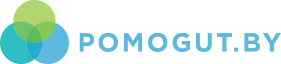 